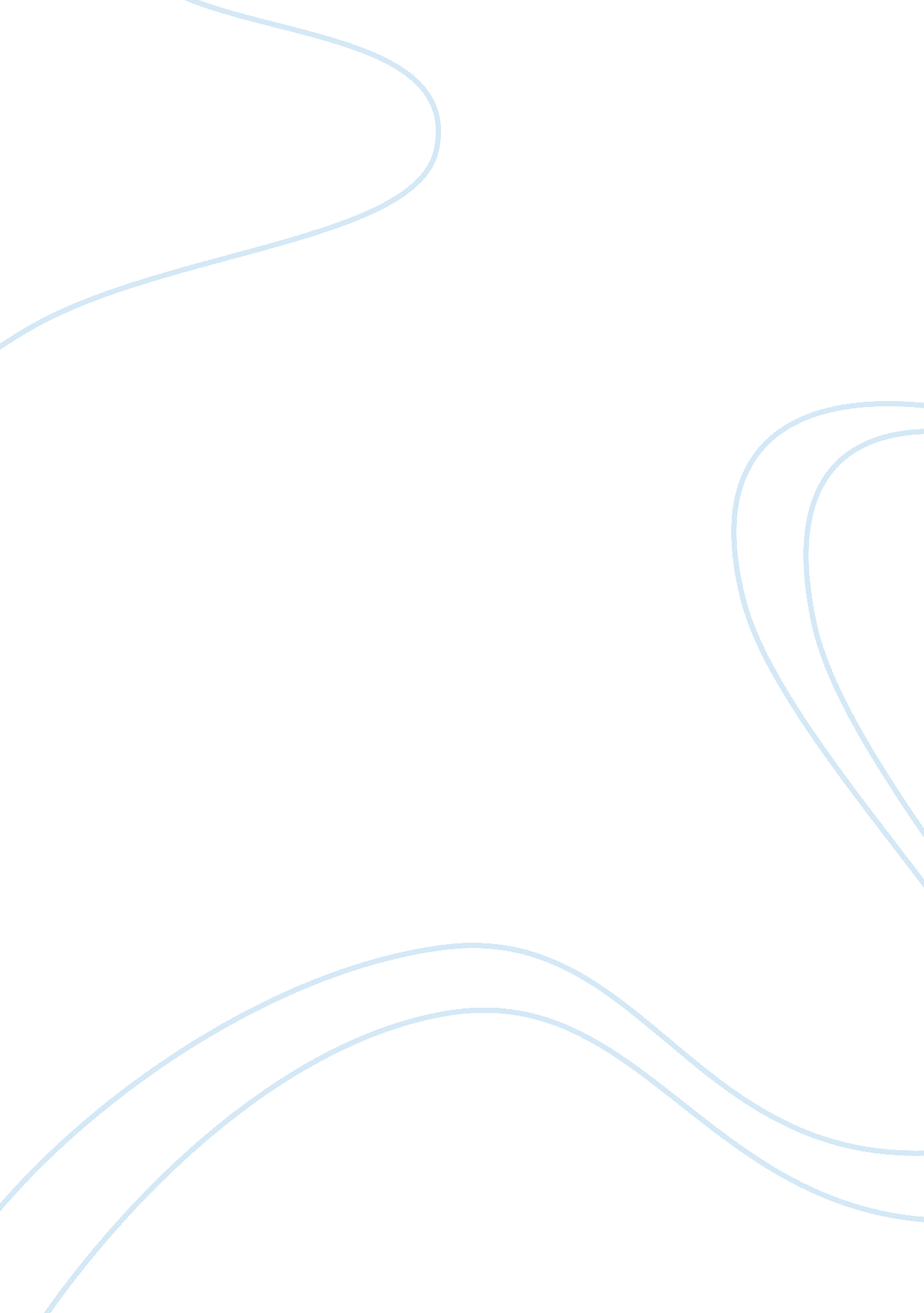 Evaluate the impact of the ipad marketing essay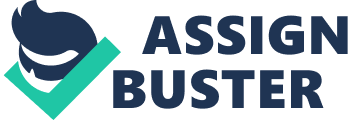 My assignment examines the impact of the iPAD on the traditional media and publishing (ie ‘ TMP’) industry by subjecting that industry to examination under the five forces that Porter would consider determines the competitive power within that industry. The generic Porter model is reproduced hereunder; The model provides that an industry is likely to be more attractive and generate higher returns if it; Is difficult to enter There is limited rivalry Buyers are relatively weak Suppliers are relatively weak There are few substitutes. 1. The likelihood of new entry Until the Apple intervention the TMP industry was seen to have significant barriers to entry including; High entry costs Access to suppliers / distribution networks Product differentiation Economies of scale for existing market players Retaliation by established products 2. The degree of rivalry The TMP industry is seen to be highly competitive because; there are a large number of competitors all competing with each other for customers the costs of leaving the industry are high e. g. because of high levels of investment the market is shrinking so firms are fighting for their share of falling sales there is little brand loyalty so customers are likely to switch easily between products 3. The power of buyers. Usually small numbers of buyers increase buyer power in an industry as they could force down prices and reduce the profits of firms that provide the product, however in the TMP industry the most significant factor is; The large numbers of buyers can easily switch to other providers so the provider needs to provide a high quality service at a good price 4. The power of suppliers. The stronger the power of suppliers in an industry the more difficult it is for firms within that sector to make a profit as suppliers can determine the terms and conditions on which business is conducted. The TMP industry is interesting in that while power for content suppliers (tv companies/ music/ journalists) to the TMP industry has increased due to the iPAD emergence as: the supply product is easy to distinguish and loyal customers are reluctant to switch the resource they supply is scarce and substitutes are inferior Power for raw material suppliers (paper/ink) decreases as that market itself decreases. 5 The Threat of substitute products or services A substitute product can be regarded as something that meets the same need. The extent of this threat depends upon The extent to which the price and performance of the substitute can match the industry’s product The willingness of customers to switch Customer loyalty and switching costs Conclusion: Given the model’s identification of the TMP industry as one with significant barriers to entry, highly competitive, fickle customers and mobile suppliers normally a new entrant would be deterred. However, not Apple. It simply capitalised on its own marketing, production and distribution abilities to generate a need that simply was not there before – people viewing TV ‘ on the go’ and their print media online rather than in print. Therefore the iPAD could, perhaps, be viewed as the ultimate substitute product. (Word count 511) Sources: A Competitive strategy – Michael Porter (1980) 2) What makes the iPAD a disruptive technology? Set out likely winners and losers if the iPAD is successful, explaining your conclusions. Disruptive technology is a term coined by Harvard Business School professor Clayton M. Christensen to describe a new technology that unexpectedly displaces an established technology. While Christenson’s 1997 best-selling book, “ The Innovator’s Dilemma,” held that disruptive technology can lack refinement often has performance problems because it is new, appeals to a limited audience, and may not yet have a proven practical application it also mentions that each disruptive technology provides new capabilities or features which are attractive to a part of the market not well served by existing solutions. His research and writing focuses on management of technological innovation, how new markets for new technologies can be found, and the identification and development of organisational capabilities – with his theories reflected in the following diagram; By managing to converge print media, video content and the interactivity of the web into a single platform, Apple’s iPAD has changed the face of all three of them forever. As this new medium presents must be measured by new criteria, it has achieved the above Christensen ‘ different measure of performance’ and the iPAD can consequently be considered a disruptive technology. The following table attempts to isolate likely winners and losers of the iPAD’s being successful; Market / Sector Winners Losers News & Magazines Struggling publishing sector may win if readers once again pay for online content As with book publishers, if Apple dominates the portable reader sector, magazine and newspaper publishers will become dependent on them for their ongoing success. A weak position for them in long run E-Books The Ipad could be a device that makes eBooks and eReaders go mainstream. Cheap eReaders could prosper. The iPad makes existing eReaders including the Kindle, Sony eReader, Plastic Logic Que and B&N Nook look very ordinary and obsolete Record Labels V iTunes By controlling iTunes, Apple will be able to maintain their premium pricing Apple will continue to control the music distribution business and the industry will have to accept what they do and say. The consumer will also lose because of the lac of competition Portable gaming Nintendo DS and Sony PSP have seen sales decline, partly because of iPod Touch and iPhone. The iPad could cause further problems. While an iPAD success will also mean a likely boom for Apple’s ecosystem partners; Ecosystem partner Reason Google Googles AdMob and You Tube vehicles will make it the premium ad content provider to the iPAD. Electronic Arts (‘ EA’) digital downloads are cheaper to churn out than traditionally packaged games AT&T As the official iPAD wireless partner, all iPad data is likely to flow through AT&T–and eventually its subscriber’s bills It would not be good news for the following Apple outsiders; Outsider Reason Microsoft Yet another game enabled device to compete with Microsofts XBOX franchise IPAD uses Apples iWork software which competes directly with Micorsofts lucrative Office software. Amazon Amazon tweaked its publishing royalties shortly before the iPad was announced, likely because it wanted to stay competitive with Apple’s 30% cut on all media and application sales Qualcomm / Intel Apples iPAD is built using its own silicon chips. Sources: The PwC innovation Blog – http://pwcinnovate. wordpress. com/2010/03/03/is-the-ipad-a-disruptive-technology The Innovators Dilemma – Clayton Christensen (1997) The Quora technology Blog;- http://www. quora. com/What-characteristics-make-the-iPad-a-disruptive-technology The Smart Cube Knowledge Process Outsourcing (KPO) firm blof http://www. thesmartcube. com/about-us Education and e-learning web-site Is ipad a disruptive technologyfromMohd Farid Awang 3) Describe the effects that the iPad is likely to have on the business models of Apple, content creators, and distributors. The Apple business model is one built on a tightly integrated vertical business model that gives them access to (and profit from) every element of the customer experience. They manufacture hardware, develop the software to run on the device, control the delivery of, and make money from the sale of content through its own distribution channels such as the Apple shops, iTunes, iStore and iBooks. The above is well represented by the following Porter Value chain In terms of the Apple business model, the iPad ticks all of the following boxes Sustainable Competitive Advantage Presence of Network Effects High visibility/ Predictability of Revenues High switching costs/ Customer lock in High Gross Margins High Marginal Profitability Lower Customer concentration Lesser Partner Dependencies Lower marketing Spend High Revenue Growth Expanding on some of the above points gives an indication of iPad’s ongoing impact;- 1. Sustainable Competitive Advantage – Apple has created a sustainable competitive advantage for itself with iTunes platform. Earlier iTunes allowed users to download songs for iPod. Now, iPad is also integrated with iTunes for apps download. The iPad, which didn’t even exist 5 years ago, now contributes nearly 70% of Apple’s revenues. 2. The presence of Network Effects – With its products, Apple is able to build both the same-side and the cross-side Network effects. On one side, iPad users. On the other side, Apple has app developers. As per Apple financial disclosures, Apple has sold nearly 29 Million iPads during 5 quarters to y/e 2011. These numbers are big enough to attract the developer community to develop apps for the users. More the users buy Apple products, more the developers will develop apps. The more apps in Apple App store, the more users will buy. 10. Growth – The faster you are growing, the larger and larger future revenues and cash flows will be. Apple crossed the $100 Billion TTM revenues milestone in Q2 2011. This translates to nearly 4x revenue growth in 4 years. The following table represents the iPad impact on the business models of Apple, content creators and distributors;- Business Model Content Creators Distributors E-books, E-news, E-mag and etc. Portability Everything is to go Bigger segment High competition More niche contents Specific customer needs and wants Personalization High quality application More freedom to publishers Act as an agent 30% fees on sales $12 – $14 per e-book Cheaper e-book in the future It evidences the potential offered by the iPad to both sectors that, if embraced properly, this medium can give them compelling business model opportunities. After years of what could be considered a devaluation of its own product by offering low or no-cost subscriptions, Apple led apps and their subscription based revenue generators provide an alternative to the de-facto advertising funded web business model and this may be its most powerful innovation to date. Sources: Harvard Nieman journalism Lab; The iPad business model for news: Strategies publishers must embrace STL Partners specialise in business model innovation in the Telecoms-Media-Technology sector provide consulting, research and special event services; http://www. telco2research. com/articles/AN_Apple-IPad-business-model-analysis_summary http://www. infoworld. com/d/mobilize/apples-ipad-subscriptions-troubles-all-around-832 4) In less than two years iPads have moved from curiosities in the eyes of bankers to “ must have” technologies. Briefly describe how banks can use iPad technology to enhance their business. The iPad has brought benefits to Banks business in both how the Bank interacts with its clients and how it can use the technology to allow it work more efficiently. According to http://www. the-decisionfactor. com/mobile-analytics/a-mobile-dilemma-why-bankers-use-the-ipad-more-than-anyone, usage can fit into: Internal information applications/information on the go for every day employees, whether it’s risk positions, trading completions, or branch and customer sales reporting. Employees move between offices and floors of buildings, and the iPad allows everyday access to information in an easy-to-use format Internal executive use for displaying the bank’s balanced scorecard or key performance indicators. This pulls new analytics users because of the easy-to-consume-and-use interface for summary-level board book-type information. Internal process-related applications, such as accessing expense applications, inputting new account sign-up information, and testing new mobile banking applications. External customer-facing tool to display new proprietary or publically available research or performance information to clients. It makes the bankers look knowledgeable, on top of it, and it’s impressive to clients who may then load their wealth management accounts with more net-new money. It may also shorten the sales cycle of an M & A deal. However, the iPad has further benefits not covered by the above Cost savings Data visualisation of key financial data In the April 2012 edition of the American Banker, Shane Kite outlined the tale of America First Credit Union’s (ie ‘ AFCU’) total conversion to the iPad. Cost saving; Kite presented AFCU’s cost cutting drive in response to the strains of the recession. The tablet computers cost $499 to $699 – about 50% to 75% less than the notebooks America First had deployed. Plus, the iPad’s $25 metered monthly service fee was 40% less than broadband plans for the laptops – a clear benefit. Data Visualisation; However, while the above was AFCU’s primary objective, once they had the iPad, AFCU’s executives saw its potential to resolve an ongoing recurrent problem – It was taking executives too long to make sense of the credit union’s financial information compiled by way of dense, general ledger-style text and line items. This problem was translating into serious pressure when the National Credit Union Administration was hounding credit unions to prove they had sufficient risk controls. Once AFCU viewed the iPad’s touch screen, they saw that the interface had the portability and user experience that might help risk management provide its financial reports to principals in a compelling, standardized format. The solution presented itself in Apple’s App store with the Roambi data visualisation App. This helped transform the reams of financial information into pictures with a bit of descriptive text, then revenue, risks, cost and geographic trends were more easily understood and management could have a better understanding of the credit union’s financial health and thus work faster to promote it. Such data visualization has come to define business intelligence (BI) and is yet another benefit that accrued to the banking sector. Sources: http://www. the-decisionfactor. com/mobile-analytics/a-mobile-dilemma-why-bankers-use-the-ipad-more-than-anyone April 2012 edition of the American Banker http://www. apple. com/ipad/business/profiles/standard-chartered/ http://www. huffingtonpost. com/brett-king/the-only-real-ipad-applic_b_530108. html http://www. forbes. com/sites/briancaulfield/2010/12/01/jpmorgans-investment-bankers-get-ipad-not-playbook/ http://www. bloomberg. com/news/2010-11-30/jpmorgan-gives-its-investment-bankers-ipads-in-challenge-to-rim-blackberry. html 